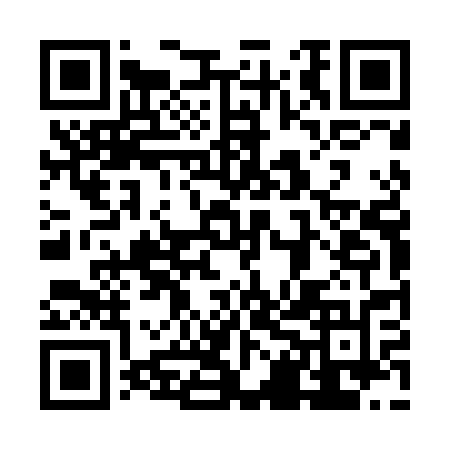 Ramadan times for Jurata, PolandMon 11 Mar 2024 - Wed 10 Apr 2024High Latitude Method: Angle Based RulePrayer Calculation Method: Muslim World LeagueAsar Calculation Method: HanafiPrayer times provided by https://www.salahtimes.comDateDayFajrSuhurSunriseDhuhrAsrIftarMaghribIsha11Mon4:094:096:0911:553:425:425:427:3512Tue4:064:066:0711:553:445:445:447:3813Wed4:034:036:0411:543:465:465:467:4014Thu4:004:006:0211:543:475:485:487:4215Fri3:583:585:5911:543:495:505:507:4416Sat3:553:555:5711:543:505:525:527:4617Sun3:523:525:5411:533:525:545:547:4918Mon3:493:495:5211:533:545:565:567:5119Tue3:463:465:4911:533:555:575:577:5320Wed3:433:435:4711:523:575:595:597:5521Thu3:403:405:4411:523:586:016:017:5822Fri3:373:375:4211:524:006:036:038:0023Sat3:343:345:3911:524:016:056:058:0224Sun3:313:315:3611:514:036:076:078:0525Mon3:283:285:3411:514:046:096:098:0726Tue3:253:255:3111:514:066:116:118:1027Wed3:223:225:2911:504:076:136:138:1228Thu3:193:195:2611:504:096:156:158:1529Fri3:163:165:2411:504:106:176:178:1730Sat3:123:125:2111:494:126:196:198:2031Sun4:094:096:1912:495:137:217:219:221Mon4:064:066:1612:495:147:237:239:252Tue4:034:036:1412:495:167:247:249:273Wed3:593:596:1112:485:177:267:269:304Thu3:563:566:0912:485:197:287:289:335Fri3:533:536:0612:485:207:307:309:356Sat3:493:496:0412:475:217:327:329:387Sun3:463:466:0112:475:237:347:349:418Mon3:423:425:5912:475:247:367:369:449Tue3:393:395:5612:475:257:387:389:4710Wed3:353:355:5412:465:277:407:409:50